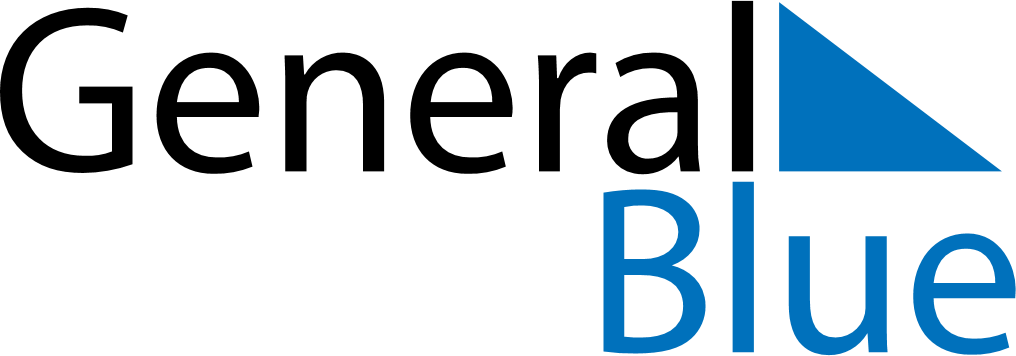 March 2027March 2027March 2027PortugalPortugalMONTUEWEDTHUFRISATSUN12345678910111213141516171819202122232425262728Good FridayEaster Sunday293031